20 мая 2015года, накануне летних каникул, в ДДиЮ «Факел» состоялось мероприятие «Поведение детей на дороге», проходившее в рамках декады по безопасности дорожного движения. На беседу были приглашены  дети из 2-го и  4-го  классов школы №50. Педагог дополнительного образования Ёлкина Елена Федоровна рассказала о безопасном поведении детей на улице и  на дороге, о средствах регулирования - светофоре и дорожных знаках. Перед приглашёнными выступили  дети из отряда ЮИД, которые прочитали стихи о дорожных знаках, а также выступили инспекторы ГИБДД - Шунта Е.А. и Кузнецова А.В., которые рассказали присутствовавшим о безопасном поведении на улице, и о дорожных  происшествиях с участием детей.  В заключение беседы инспекторы ответили детям на интересующие их вопросы в области безопасности дорожного движения.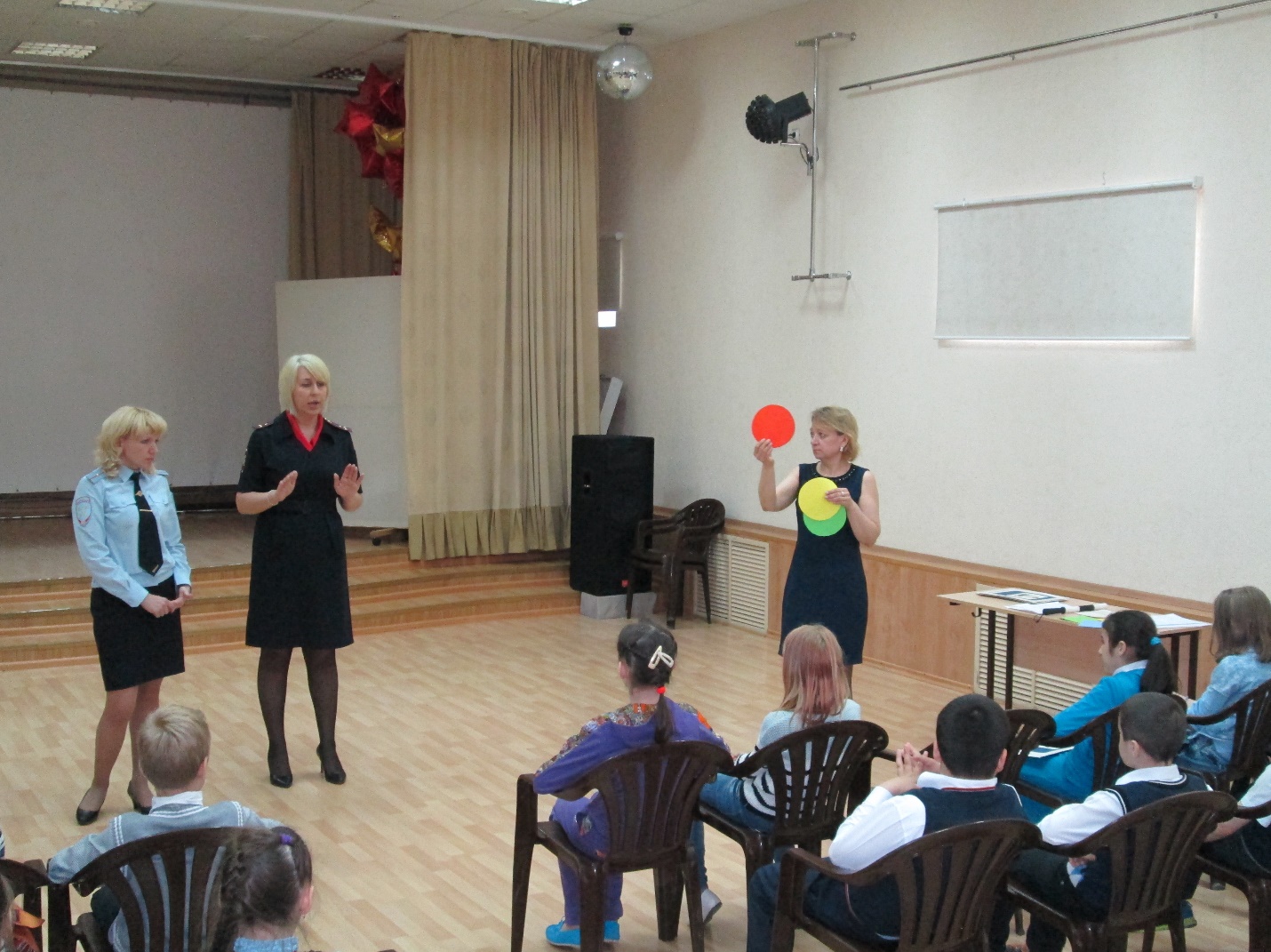 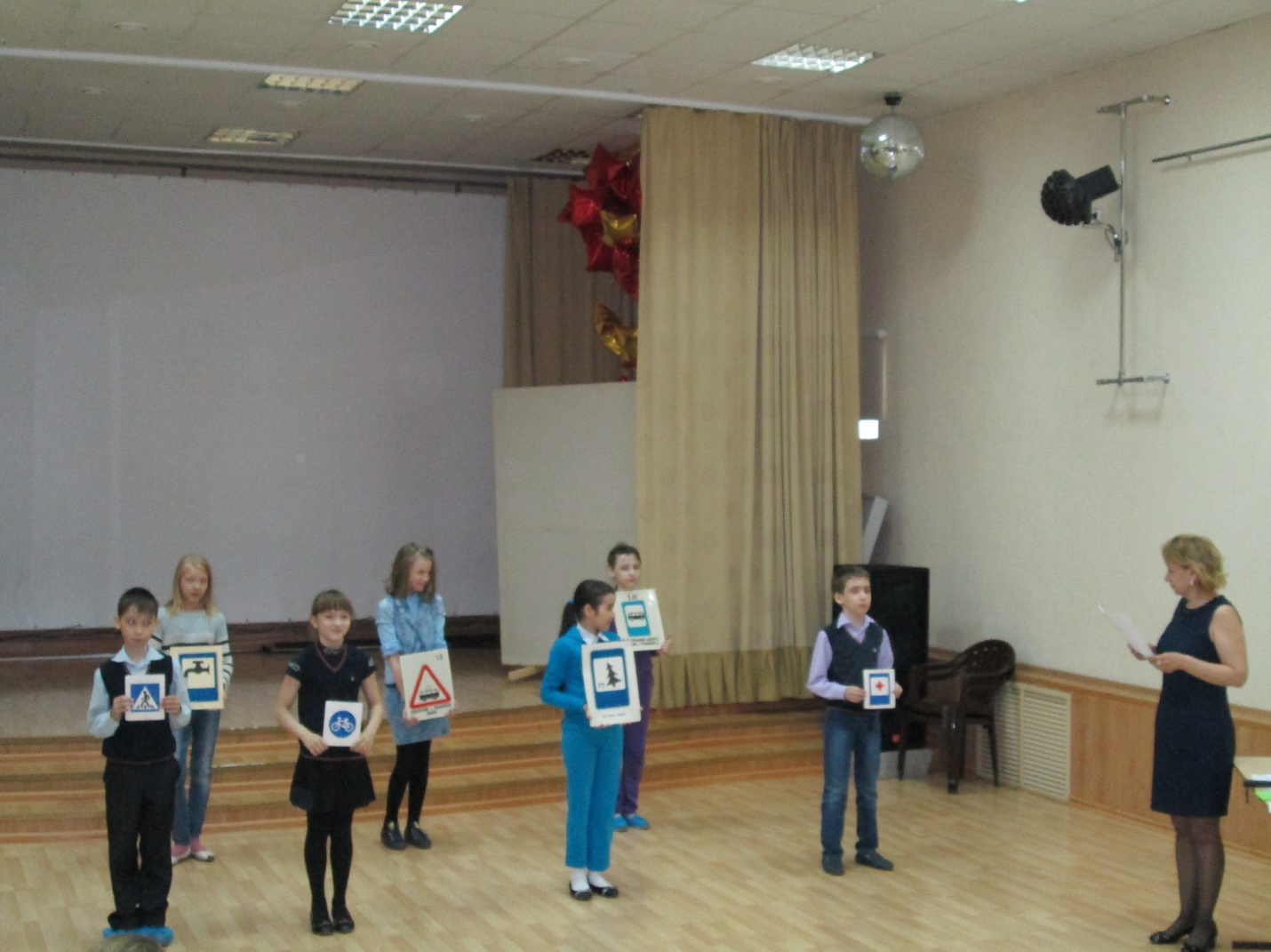 